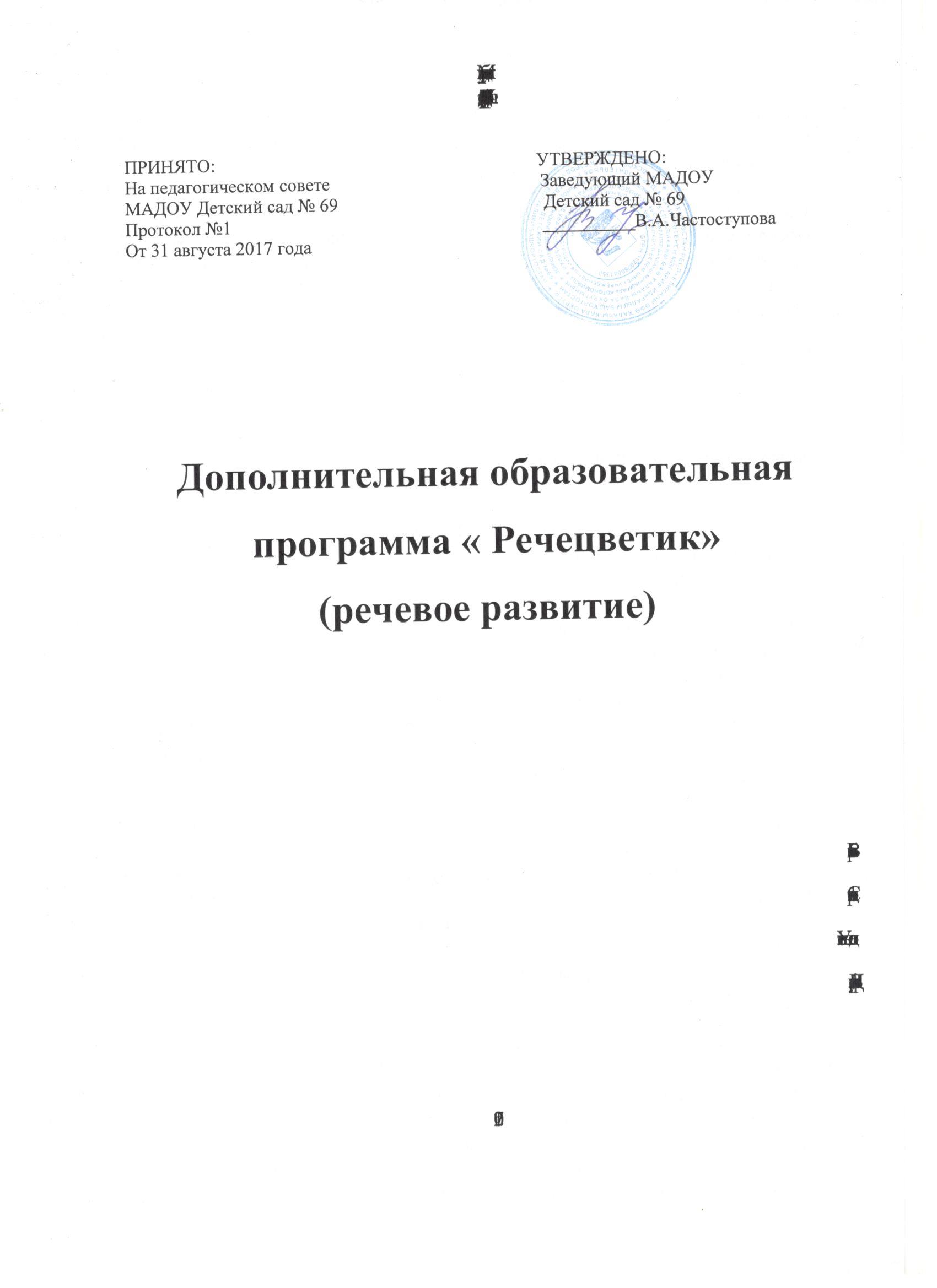                                                              ВведениеЛогопедические нарушения разнообразны. Детям с тяжелыми нарушениями речи помощь логопеда необходима. Но бывает и так, что у малыша небогатый словарный запас, нарушено произношение или темп речи. В таком случае мы советуем посещать логопедические занятия. Занятия со специалистом помогут Вашему ребенку не только улучшить память, внимание, состояние мелкой моторики; овладеть грамотной и правильной речью, но также лучше подготовиться к начальной школе. Логопедические занятия позволяют детям развивать коммуникативные способности, что благоприятствует возникновению дружеских отношений со сверстниками.                                                    Актуальность  Речь для человека – важнейший фактор его развития, социализации. С помощью речи мы обмениваемся информацией, взаимодействуем друг с другом. Но существует множество людей, страдающих нарушениями речи. Причин возникновения таких дефектов множество: влияние экологии, наследственности, нездорового образа жизни родителей, педагогической запущенности. И люди с такими проблемами нуждаются в помощи специалистов.Данная проблема возникает уже в дошкольном возрасте и этот жизненный этап требует специального изучения, анализа и особого внимания и практиков и ученых. Ребенок с общим недоразвитием независимо от уровня развития речи в первую очередь сталкивается с нарушением всех компонентов речи – это звуковая культура речи, грамматический строй речи, пассивный и активный словарь и связная речь, а специалист не создает необходимых условий для исправления данного дефекта.                                        Проблемы речевого развитияПричин, по которым у ребенка могут возникать различные речевые нарушения, может быть великое множество, начиная от патологии, возникшей у его мамы во время беременности и осложнений при родах, и заканчивая влиянием перенесенных в раннем возрасте вирусных заболеваний и черепно-мозговых травм. Все эти факторы необязательно приведут к отставанию развития речи у ребенка, однако наличие одного или нескольких из них должно заставить родителей более внимательно следить за появлением в речи малыша новых слов, особенностями произношения звуков, уделять больше времени занятиям и упражнениям, нацеленным на развитие речи.Паспорт программы1.Дополнительная образовательная программа «Речецветик»2.Составитель программы : Лутфрахманова Вероника Дамировна3.Нормативный срок освоения программы : 1 год4.Направленность программы : речевое развитие5.Учреждение МАДОУ «Детский сад № 69»6.Юридический / фактический адрес : 450105, Республика Башкортостан, Октябрьский район, г. Уфа, ул.Юрия Гагарина 46 корпус 5.7.Заказчик : родители (законные представители)8.Цель : сформировать  полноценную  фонетическую  систему  языка,  развить фонематическое  восприятие  и  навыки  первоначального  звукового  анализа  и  синтеза, автоматизировать слухопроизносительные умения и навыки в различных ситуациях, формировать лексико-грамматические  категории  и  развивать  связную  речь  у  дошкольников  с  фонетико-фонематическим недоразвитием речи.9. Задачи :- раннее выявление и своевременное предупреждение речевых нарушений;   - преодоление недостатков в речевом развитии;  					- воспитание  артикуляционных  навыков  звукопроизношения  и  развитие  слухового восприятия;  -  формирование лексико-грамматических категорий и связной речи;  -  формирование навыков учебной деятельности; -  подготовка к обучению грамоте;  							10. Ожидаемые результаты программы : Коррекция речи, сформированность всех компонентов речи, фонематических процессов.11. Основание для разработки программы :- Конституция Российской Федерации-Конвенция о правах ребенка-Закон №273- ФЗ « Об образовании в Российской Федерации»-Федеральный государственный образовательный стандарт дошкольного образования № 1155 от 17.10.2013 г.-СанПин 2.4.1.3049-13- Устав МАДОУ «Детский сад №69"                            ПОЯСНИТЕЛЬНАЯ ЗАПИСКА     Среди разнообразных речевых расстройств в детском возрасте часто встречается фонетико-фонематическое  недоразвитие  речи  (ФФНР)  -  это  нарушение  процессов  формирования произносительной  системы  родного  языка  у  детей  с  различными  речевыми  расстройствами вследствие дефектов восприятия и произношения фонем. Изучением этой проблемы занимались и занимаются  такие  авторы  как  Р.Е.  Левина,  Р.И.  Лалаева,  Т.В.  Волосовец,  Т.Б.  Филичева, Коноваленко В.В., Коноваленко В.С. Правильная,  хорошо  развитая  речь    является  одним  из  основных  показателей  готовности ребёнка  к  школьному  обучению.  Недостатки  речи  могут  привести  к  неуспеваемости,  породить неуверенность ребёнка в своих силах. Компенсировать дефект может только квалифицированная помощь. 							     В  настоящее  время  в  системе  дошкольного  образования    количество  детей,  имеющих отклонения в речевом развитии, растет. Эти дети составляют основную группу риска по школьной неуспеваемости,  особенно  при  овладении  письмом  (дисграфия)  и  чтением  (дислалия).  Основная причина — недостаточное развитие процессов звуко-буквенного анализа и синтеза. Известно, что звуко-буквенный  анализ  базируется  на  четких,  устойчивых  и  достаточно  дифференцированных представлениях  о  звуковом  составе  слова.  Процесс  овладения  звуковым  составом  слова,  в  свою очередь,  тесно  связан  с  формированием  слухоречедвигательного  взаимодействия,  который выражается в правильной артикуляции звуков и их тонкой дифференциации на слух.     Предпосылки  для  успешного  обучения  письму  и  чтению  формируются  в  дошкольном возрасте.  Установлено,  что  возраст  пятого  года  жизни  является  оптимальным  для  воспитания особой,  высшей  формы  фонематического  слуха —  фонематического  восприятия  и ориентировочной деятельности ребенка в звуковой действительности.     Как  показывают  исследования  речевой  деятельности  детей  с  отклонениями  в  развитии (Р. Е. Левина,  Г. А. Каше,  Л. Ф. Спирова,  Т. Б. Филичева,  М. Ф. Фомичева,  Г. В. Чиркина, С. Н. Шаховская, Коноваленко В.В., Коноваленко В.С.и др.), а также огромный практический опыт логопедической работы, обучение детей по коррекционно-развивающим программам позволяет не только  полностью  устранить  речевые  нарушения,  но  и  сформировать  устно-речевую  базу  для овладения элементами письма и чтения еще в дошкольный период.    В настоящее время в нашем дошкольном образовательном учреждении реализуется Примерная Основная общеобразовательная программа дошкольного образования "От рождения до школы" под редакцией Н.Е. Вераксы, Т.С. Комаровой, М.А. Васильевой,2011гДанная  программа  рассчитана  на дошкольников без речевой патологии. В связи с  этим, а также в  связи с появлением большого количества детей с фонетико-фонематическими нарушениями речи, стала  необходима разработка рабочей  программы  по  их  коррекции  у  старших  дошкольников  в  условиях  логопедической группы.				    Рабочая  программа представляет коррекционно-развивающую систему, обеспечивающую полноценное  овладение  фонетическим  строем  русского  языка,  интенсивное  развитие фонематического  восприятия,  лексико-грамматических  категорий  языка,  развитие  связной  речи, что  обуславливает  формирование  коммуникативных  способностей,  речевого  и  общего психического  развития  ребёнка  дошкольного  возраста  с  речевой  патологией,  как  основы успешного овладения чтением и письмом в дальнейшем при обучении в массовой школе, а так же его социализации.  		                        Учебный план занятий с детьми группы с ФФНРПервый  период обученияПерспективный план работы второго периода обучения        Перспективный план работы третьего периода обучения                            Ожидаемые результаты программы правильно артикулировать все звуки в различных фонетических позициях и формах речи;чётко дифференцировать все изученные звуки;называть последовательность слов в предложении, слогов и звуков в словах;находить в предложении слова с заданным звуком, определять место звука в слове;различать понятие «звук», «слог», «предложение» на практическом уровне;правильно передавать слоговую структуру слов, используемых в самостоятельной речи.активно пользоваться различными способами словообразования;изменять слова в роде, числе, падеже, правильно употреблять предлоги;отвечать на вопросы по содержанию прочитанного, ставить вопросы к текстам и пересказывать их. овладеть интонационными средствами выразительности речи в сюжетно-ролевой игре, пересказе, чтении стихов.Методологическое обеспечение программыМетодологическая база :Положение Л.С.Выгодского о ведущей роли обучения и воспитания в психическом развитии ребенка;Исследования закономерностей развития детской речи в условиях ее нарушения, проведенные Т.Б.Филичевой и Г.В.Чиркиной.Идеи развивающего обучения Д.Б.Эльконина-В.В.Давыдова и поэтапного формирования действий П.Я.Гальперина.Научно-методические рекомендации: Забрамной С.Д, Нищевой Н.В., Вахрушева А.А., Зворыгиной Е.В., Комаровой Т. С, Зацепиной, Л.Е.Журовой, МБ, Коноваленко В.В, Ткаченко Т.А. и др.   При  разработке  рабочей  Программы  использованы  следующие  программы  и  системы коррекционной работы с детьми с ФФН:  				* Программа обучения детей с недоразвитием фонетического строя речи (для детей подготовительной к школе группы) Сост.: Каше Г.А., Филичева Т.Б.  М.: Просвещение, 1978.* Воспитание и обучение детей дошкольного возраста с  фонетико-фонематическим недоразвитием (старшая группа). Программа и методические рекомендации.  Филичева Т.Б., Чиркина Г.В. М.: 2004.*Воспитание и обучение детей с ФФН (подготовительная группа). Программа и методические рекомендации для образовательных учреждений компенсирующего вида. Филичева Т.Б., Чиркина Г.В., Лагутина А.В.  М.: 2004.Рабочая программа как планово-прогностический документ организации образовательного процесса разработана в соответствии с: * Федеральным государственным стандартом от 1 января 2014 года п.  3.2.7. «Коррекционная работа с детьми с ограниченными возможностями здоровья» ;* Типовым положением о дошкольном образовательном учреждении;* « Примерным положением о логопедическом пункте при ДОУ».*с основной общеобразовательной программой дошкольного учреждения;	  Содержание  коррекционной  работы  направлено  на  обеспечение  коррекции  речи  детей, имеющих  фонетико-фонематические  нарушения  речи  и  оказание  помощи  детям  в  освоении общеобразовательной программы ДОУ. 	    В  программе  реализованы  в  соответствии  этиопатогенетической  симптоматикой  речевого нарушения следующие принципы дошкольной коррекционной педагогики:        -  Принцип развивающего обучения (формирование «зоны ближайшего развития»);       -  Принцип единства диагностики и коррекции отклонений в развитии;       -  Принцип  генетический,  раскрывающий  общие  закономерности  развития  детской  речи применительно к разным вариантам речевого дизонтогенеза;       -  Принцип  коррекции  и  компенсации,  позволяющий  определить  адресные  логопедические технологии в зависимости от структуры и выраженности речевого нарушения;       - Деятельностный  принцип,  определяющий  ведущую  деятельность,  стимулирующий психическое и личностное развитие ребёнка с отклонением в речи.    В логопедическую группу зачисляются  дети  с  фонетико-фонематическим  недоразвитием речи,  характеризующимся  нарушением  процесса  формирования  произносительной  системы родного языка у детей с различными речевыми расстройствами вследствие дефектов восприятия и произношения  фонем  и  дети  с  фонетическим  недоразвитием  речи,  для  которого  характерно нарушение звукопроизношения при нормальном слухе и сохранной иннервации речевого аппарата. 						    Задачи  развития  речи  и  коррекции  её  недостатков  реализовываются  на  групповых  и индивидуальных  занятиях.  Весь  период  коррекционной  работы  рассчитан  на  1    учебный  год .  Форма проведения занятий – индивидуальная  . Индивидуальные  занятия  составляют  существенную  часть  работы  логопеда  в  течение каждого  рабочего  дня  недели  в  целом.  Они  направлены  на  осуществлении  коррекции индивидуальных  речевых  недостатков  и  иных  недостатков  психофизического  развития воспитанников,  создающие  определённые  трудности  в  овладении  программой.  Учёт индивидуальных  занятий  фиксируется  в  журнале  посещаемости  занятий  детьми. План логокоррекционной  работы  составлен    на  основе  анализа  речевых  карт  детей  с ФФНР.  В плане индивидуальной работы отражены направления коррекционной работы, которые позволяют  устранить  выявленные  в  ходе  логопедического  обследования  нарушения  речевой деятельности  и  пробелы  в  знаниях,  умениях,  навыках  ребёнка  с  ФФНР.  Это  позволяет повысить  эффективность  занятий  и  осуществлять  личностно  –  ориентированный  подход  в обучении  и  воспитании.  При  планировании  индивидуальных  занятий  учитываются  возраст ребёнка, структура речевого дефекта, его индивидуально – личностные особенности.  		                              Условия реализации программыОсобенности предметно-развивающей пространственной среды логопедического кабинета.Организация образовательного пространства и разнообразие материалов, оборудования и инвентаря в кабинете учителя-логопеда в соответствии с Программой должны обеспечивать:- экспериментирование с доступными детям материалами;— двигательную активность, в том числе развитие крупной, мелкой, мимической, артикуляционной моторики, участие в подвижных играх и соревнованиях; — эмоциональное благополучие детей во взаимодействии с предметно-пространственным окружением; — возможность самовыражения детей.Правильно организованная предметно-пространственная развивающая среда в кабинете логопеда создает возможности для успешного устранения речевого дефекта, преодоления отставания в речевом развитии, позволяет ребенку проявлять свои способности не только в организованной образовательной, но и в свободной деятельности, стимулирует развитие творческих способностей, самостоятельности, инициативности, помогает утвердиться в чувстве уверенности в себе, а значит, способствует всестороннему гармоничному развитию личности. Предметно-развивающее пространство следует организовать таким образом, чтобы каждый ребенок имел возможность упражняться в умении наблюдать, запоминать, сравнивать, добиваться поставленной цели под наблюдением взрослого и под его недирективным руководством. Развивающая предметно-пространственная среда позволяет предусмотреть сбалансированное чередование специально организованной образовательной и нерегламентированной деятельности детей. Обстановка, созданная в кабинете учителя-логопеда, должна уравновешивать эмоциональный фон каждого ребенка, способствовать его эмоциональному благополучию. Эмоциональная насыщенность — одна из важных составляющих развивающей среды. Следует учитывать то, что ребенок скорее и легче запоминает яркое, интересное, необычное. Разнообразие и богатство впечатлений способствует эмоциональному и интеллектуальному развитию.Логопедический кабинет имеет зональную структуру. В нем можно выделить несколько основных зон: Зона методического, дидактического и игрового сопровождения. Она представлена шкафами и стеллажами  и содержит следующие разделы: Материалы по обследованию речи детей; Методическая литература по коррекции речи детей;Учебно-методическая литература по обучению грамоте детей с нарушениями речи; Учебно-методические планы и другая документация учителя-логопеда; Пособия по дидактическому обеспечению коррекционного процесса (в коробках, пластиковых контейнерах, папках и конвертах), по развитию мелкой моторики и психических процессов.Информационная зона для педагогов и родителейОна расположена на стендах («Советы логопеда»): в коридоре, в групповых приемных обновляется регулярно.  В логопедическом кабинете имеется подборка  популярных сведений о развитии и коррекции речи детей.Зона индивидуальной коррекции речи.Здесь располагаются зеркало и рабочий стол, за которым проходит индивидуальная коррекционная работа, над зеркалом имеется приспособление для мобильного расположения наглядного материала, используемого на индивидуальном занятии (изображения основных артикуляционных упражнений,  звуковых профилей и т.п.). По бокам зеркала располагаются металлические основы для размещения наглядности на магнитной основе (магнитная азбука, магнитные пазлы и т.п.)                                           Литература1.Т.Б. Филичева, Г.В. Чиркина. Программа обучения и воспитания детей с фонетико-фонематическим недоразвитием.- М.:МГОПИ,19932.Г.А.Каше, Т.Б. Филичева. Программа обучения детей с недоразвитием фонетического строя речи.- М.:Просвещение,19783.Г.В.Чиркина. Коррекция нарушений речи. - М.: Просвещение, 20094.Н.В.Нищева. Примерная адаптированная программа коррекционно-развивающей работы в логопедической группе детского сада для детей с тяжелыми нарушениями речи (общим недоразвитием речи) с 3 до 7 лет;  Издание третье, переработанное и дополненное в соответствии с ФГОС ДО;5.З.Е.Агранович. Сборник домашних заданий для преодоления лексико-грамматического недоразвития речи у дошкольников с ОНР.-С.П.: Детство-Пресс,20026.О.И.Крупенчук. Научите меня говорить правильно. - С.П.:Литера,20017.Е.А.Пожиленко. Волшебный мир звуков и слов. - М.:Владос,20028.Е.В.Кузнецова. Обучение грамоте детей с нарушениями речи. - М.:ТЦ,19999.А.В.Ястребова. Как помочь детям с недостатками речевого развития. - М.:АРКТИ,199910.Р.А.Кирьянова. Комплексная диагностика детей, имеющих нарушения речи. - С.П.:КАРО,200211.В.И.Руденко. Домашний логопед.- Ростов на Дону:феникс,200212.Г.С.Швайко. Игровые упражнения для развития речи.-М.:просвещение,1988133.Е.Агранович. Логопедическая работа по преодолению нарушений слоговой структуры слов у детей. - С.П.:Детство-Пресс,200514.Т.Б.Филичева, Т.В. Туманова. Дети с фонетико-фонематическим недоразвитием. - М.:ГНОМ и Д,200015.В.В.Коноваленко. Фронтальные логопедические занятия в подготовительной группе ФФН.-ГНОМ,200516.Н.В.Курдвановская .Планирование работы логопеда с детьми 5-7 лет.-М.:Сфера,200717.Н.В.Соловьёва Подготовка к обучению грамоте детей с недостатками речи.- М.:ТЦ Сфера,200918.Е.А.Борисова. Индивидуальные логопедические занятия с дошкольниками. - М.:ТЦ Сфера,200819. Э.Ф. Курмаева. Коррекционно-логопедическая работа с детьми 5-7 лет. - Волгоград: Учитель,201120.О.В.Тырышкина. Индивидуальные логопедические занятия. - Волгоград: Учитель,201121 Е.Л.Ворошилова. Коррекция заикания у дошкольников. - М.:Сфера,201222.А.Ф.Рыбина. Коррекция звукопроизношения у детей. Речевой материал. - Волгоград: Учитель,200123.Н.В.Нищева. Разноцветные сказки. - С.П.:Детство-Пресс,2001МесяцЗвукиЗвуковой анализГрамматический стройОбщие речевые навыкиIX      уВыделение гласных звуков из ряда. Выделение ударногогласного из начала слова. Анализ ряда а у, а у иИмя существительное ед., мн. числа – названия овощей, фруктов, грибов. Р.П. мн. числа сущ. Закрепление в речи простых предлогов (на с в из). Образование сущ. с ум-ласк. значением. Согласование притяжательных местоимениймой –моя-моё с сущ. Категории числа и лица глаголов настоящего времениФормирование правильного физиологического и речевого дыхания, плавности речи, правильного темпа речи. Работа по изменению силы голоса, выработка четкой дикции, интонационной выразительности.IXаВыделение гласных звуков из ряда. Выделение ударногогласного из начала слова. Анализ ряда а у, а у иИмя существительное ед., мн. числа – названия овощей, фруктов, грибов. Р.П. мн. числа сущ. Закрепление в речи простых предлогов (на с в из). Образование сущ. с ум-ласк. значением. Согласование притяжательных местоимениймой –моя-моё с сущ. Категории числа и лица глаголов настоящего времениФормирование правильного физиологического и речевого дыхания, плавности речи, правильного темпа речи. Работа по изменению силы голоса, выработка четкой дикции, интонационной выразительности.XА-уВыделение гласных звуков из ряда. Выделение ударногогласного из начала слова. Анализ ряда а у, а у иИмя существительное ед., мн. числа – названия овощей, фруктов, грибов. Р.П. мн. числа сущ. Закрепление в речи простых предлогов (на с в из). Образование сущ. с ум-ласк. значением. Согласование притяжательных местоимениймой –моя-моё с сущ. Категории числа и лица глаголов настоящего времениФормирование правильного физиологического и речевого дыхания, плавности речи, правильного темпа речи. Работа по изменению силы голоса, выработка четкой дикции, интонационной выразительности.XиВыделение гласных звуков из ряда. Выделение ударногогласного из начала слова. Анализ ряда а у, а у иИмя существительное ед., мн. числа – названия овощей, фруктов, грибов. Р.П. мн. числа сущ. Закрепление в речи простых предлогов (на с в из). Образование сущ. с ум-ласк. значением. Согласование притяжательных местоимениймой –моя-моё с сущ. Категории числа и лица глаголов настоящего времениФормирование правильного физиологического и речевого дыхания, плавности речи, правильного темпа речи. Работа по изменению силы голоса, выработка четкой дикции, интонационной выразительности.XЫВыделение гласных звуков из ряда. Выделение ударногогласного из начала слова. Анализ ряда а у, а у иИмя существительное ед., мн. числа – названия овощей, фруктов, грибов. Р.П. мн. числа сущ. Закрепление в речи простых предлогов (на с в из). Образование сущ. с ум-ласк. значением. Согласование притяжательных местоимениймой –моя-моё с сущ. Категории числа и лица глаголов настоящего времениФормирование правильного физиологического и речевого дыхания, плавности речи, правильного темпа речи. Работа по изменению силы голоса, выработка четкой дикции, интонационной выразительности.XЫ-иВыделение первого и последнего согласного из слогов и слов. Анализ и синтез обратных слогов. Преобразование слогов путем замены 1 звука.Имя существительное ед., мн. числа – названия овощей, фруктов, грибов. Р.П. мн. числа сущ. Закрепление в речи простых предлогов (на с в из). Образование сущ. с ум-ласк. значением. Согласование притяжательных местоимениймой –моя-моё с сущ. Категории числа и лица глаголов настоящего времениФормирование правильного физиологического и речевого дыхания, плавности речи, правильного темпа речи. Работа по изменению силы голоса, выработка четкой дикции, интонационной выразительности.XIоВыделение первого и последнего согласного из слогов и слов. Анализ и синтез обратных слогов. Преобразование слогов путем замены 1 звука.Имя существительное ед., мн. числа – названия овощей, фруктов, грибов. Р.П. мн. числа сущ. Закрепление в речи простых предлогов (на с в из). Образование сущ. с ум-ласк. значением. Согласование притяжательных местоимениймой –моя-моё с сущ. Категории числа и лица глаголов настоящего времениФормирование правильного физиологического и речевого дыхания, плавности речи, правильного темпа речи. Работа по изменению силы голоса, выработка четкой дикции, интонационной выразительности.XIэВыделение первого и последнего согласного из слогов и слов. Анализ и синтез обратных слогов. Преобразование слогов путем замены 1 звука.Имя существительное ед., мн. числа – названия овощей, фруктов, грибов. Р.П. мн. числа сущ. Закрепление в речи простых предлогов (на с в из). Образование сущ. с ум-ласк. значением. Согласование притяжательных местоимениймой –моя-моё с сущ. Категории числа и лица глаголов настоящего времениФормирование правильного физиологического и речевого дыхания, плавности речи, правильного темпа речи. Работа по изменению силы голоса, выработка четкой дикции, интонационной выразительности.XIп пьВыделение первого и последнего согласного из слогов и слов. Анализ и синтез обратных слогов. Преобразование слогов путем замены 1 звука.Имя существительное ед., мн. числа – названия овощей, фруктов, грибов. Р.П. мн. числа сущ. Закрепление в речи простых предлогов (на с в из). Образование сущ. с ум-ласк. значением. Согласование притяжательных местоимениймой –моя-моё с сущ. Категории числа и лица глаголов настоящего времениФормирование правильного физиологического и речевого дыхания, плавности речи, правильного темпа речи. Работа по изменению силы голоса, выработка четкой дикции, интонационной выразительности.XIк кьВыделение первого и последнего согласного из слогов и слов. Анализ и синтез обратных слогов. Преобразование слогов путем замены 1 звука.Имя существительное ед., мн. числа – названия овощей, фруктов, грибов. Р.П. мн. числа сущ. Закрепление в речи простых предлогов (на с в из). Образование сущ. с ум-ласк. значением. Согласование притяжательных местоимениймой –моя-моё с сущ. Категории числа и лица глаголов настоящего времениФормирование правильного физиологического и речевого дыхания, плавности речи, правильного темпа речи. Работа по изменению силы голоса, выработка четкой дикции, интонационной выразительности.Т-тьП-т-к Выделение первого и последнего согласного из слогов и слов. Анализ и синтез обратных слогов. Преобразование слогов путем замены 1 звука.Имя существительное ед., мн. числа – названия овощей, фруктов, грибов. Р.П. мн. числа сущ. Закрепление в речи простых предлогов (на с в из). Образование сущ. с ум-ласк. значением. Согласование притяжательных местоимениймой –моя-моё с сущ. Категории числа и лица глаголов настоящего времениФормирование правильного физиологического и речевого дыхания, плавности речи, правильного темпа речи. Работа по изменению силы голоса, выработка четкой дикции, интонационной выразительности.МесяцЗвукиЗвуковой анализГрамматический стройОбщие речевые навыкиXIIСДифференциация на слух, выделение в ряду других звуков, нахождение в слове, определение места звука в слове, выделение гласного после согласного, анализ прямого слога. Понятиеслово, слог, предложениеЗакрепление навыка согласование прилагательных с существительными в р,ч,п. Образование относительный прилагательных. Согласование числительных с существительными. Подбор однокоренных слов. Образование сложных слов. Закрепление предлогов на, с, в, из, по, над, под.Работа над эмоциональной отзывчивостью на увиденное и услышанное. Развитие интонационной выразительности, тембровой окраски голоса. Продолжение работы по воспитанию физ. и реч. дыхания. Использование чистоговорок и потешек. Работа над дикцией.XIIс-сьДифференциация на слух, выделение в ряду других звуков, нахождение в слове, определение места звука в слове, выделение гласного после согласного, анализ прямого слога. Понятиеслово, слог, предложениеЗакрепление навыка согласование прилагательных с существительными в р,ч,п. Образование относительный прилагательных. Согласование числительных с существительными. Подбор однокоренных слов. Образование сложных слов. Закрепление предлогов на, с, в, из, по, над, под.Работа над эмоциональной отзывчивостью на увиденное и услышанное. Развитие интонационной выразительности, тембровой окраски голоса. Продолжение работы по воспитанию физ. и реч. дыхания. Использование чистоговорок и потешек. Работа над дикцией.XII   зДифференциация на слух, выделение в ряду других звуков, нахождение в слове, определение места звука в слове, выделение гласного после согласного, анализ прямого слога. Понятиеслово, слог, предложениеЗакрепление навыка согласование прилагательных с существительными в р,ч,п. Образование относительный прилагательных. Согласование числительных с существительными. Подбор однокоренных слов. Образование сложных слов. Закрепление предлогов на, с, в, из, по, над, под.Работа над эмоциональной отзывчивостью на увиденное и услышанное. Развитие интонационной выразительности, тембровой окраски голоса. Продолжение работы по воспитанию физ. и реч. дыхания. Использование чистоговорок и потешек. Работа над дикцией.XIIз-зьДифференциация на слух, выделение в ряду других звуков, нахождение в слове, определение места звука в слове, выделение гласного после согласного, анализ прямого слога. Понятиеслово, слог, предложениеЗакрепление навыка согласование прилагательных с существительными в р,ч,п. Образование относительный прилагательных. Согласование числительных с существительными. Подбор однокоренных слов. Образование сложных слов. Закрепление предлогов на, с, в, из, по, над, под.Работа над эмоциональной отзывчивостью на увиденное и услышанное. Развитие интонационной выразительности, тембровой окраски голоса. Продолжение работы по воспитанию физ. и реч. дыхания. Использование чистоговорок и потешек. Работа над дикцией.Iс-зДифференциация на слух, выделение в ряду других звуков, нахождение в слове, определение места звука в слове, выделение гласного после согласного, анализ прямого слога. Понятиеслово, слог, предложениеЗакрепление навыка согласование прилагательных с существительными в р,ч,п. Образование относительный прилагательных. Согласование числительных с существительными. Подбор однокоренных слов. Образование сложных слов. Закрепление предлогов на, с, в, из, по, над, под.Работа над эмоциональной отзывчивостью на увиденное и услышанное. Развитие интонационной выразительности, тембровой окраски голоса. Продолжение работы по воспитанию физ. и реч. дыхания. Использование чистоговорок и потешек. Работа над дикцией.IцДифференциация на слух, выделение в ряду других звуков, нахождение в слове, определение места звука в слове, выделение гласного после согласного, анализ прямого слога. Понятиеслово, слог, предложениеЗакрепление навыка согласование прилагательных с существительными в р,ч,п. Образование относительный прилагательных. Согласование числительных с существительными. Подбор однокоренных слов. Образование сложных слов. Закрепление предлогов на, с, в, из, по, над, под.Работа над эмоциональной отзывчивостью на увиденное и услышанное. Развитие интонационной выразительности, тембровой окраски голоса. Продолжение работы по воспитанию физ. и реч. дыхания. Использование чистоговорок и потешек. Работа над дикцией.IС-цДифференциация на слух, выделение в ряду других звуков, нахождение в слове, определение места звука в слове, выделение гласного после согласного, анализ прямого слога. Понятиеслово, слог, предложениеЗакрепление навыка согласование прилагательных с существительными в р,ч,п. Образование относительный прилагательных. Согласование числительных с существительными. Подбор однокоренных слов. Образование сложных слов. Закрепление предлогов на, с, в, из, по, над, под.Работа над эмоциональной отзывчивостью на увиденное и услышанное. Развитие интонационной выразительности, тембровой окраски голоса. Продолжение работы по воспитанию физ. и реч. дыхания. Использование чистоговорок и потешек. Работа над дикцией.IП-пьБ-бьп-бДифференциация на слух, выделение в ряду других звуков, нахождение в слове, определение места звука в слове, выделение гласного после согласного, анализ прямого слога. Понятиеслово, слог, предложениеЗакрепление навыка согласование прилагательных с существительными в р,ч,п. Образование относительный прилагательных. Согласование числительных с существительными. Подбор однокоренных слов. Образование сложных слов. Закрепление предлогов на, с, в, из, по, над, под.Работа над эмоциональной отзывчивостью на увиденное и услышанное. Развитие интонационной выразительности, тембровой окраски голоса. Продолжение работы по воспитанию физ. и реч. дыхания. Использование чистоговорок и потешек. Работа над дикцией.IIшжДифференциация на слух, выделение в ряду других звуков, нахождение в слове, определение места звука в слове, выделение гласного после согласного, анализ прямого слога. Понятиеслово, слог, предложениеЗакрепление навыка согласование прилагательных с существительными в р,ч,п. Образование относительный прилагательных. Согласование числительных с существительными. Подбор однокоренных слов. Образование сложных слов. Закрепление предлогов на, с, в, из, по, над, под.Работа над эмоциональной отзывчивостью на увиденное и услышанное. Развитие интонационной выразительности, тембровой окраски голоса. Продолжение работы по воспитанию физ. и реч. дыхания. Использование чистоговорок и потешек. Работа над дикцией.IIш-жДифференциация на слух, выделение в ряду других звуков, нахождение в слове, определение места звука в слове, выделение гласного после согласного, анализ прямого слога. Понятиеслово, слог, предложениеЗакрепление навыка согласование прилагательных с существительными в р,ч,п. Образование относительный прилагательных. Согласование числительных с существительными. Подбор однокоренных слов. Образование сложных слов. Закрепление предлогов на, с, в, из, по, над, под.Работа над эмоциональной отзывчивостью на увиденное и услышанное. Развитие интонационной выразительности, тембровой окраски голоса. Продолжение работы по воспитанию физ. и реч. дыхания. Использование чистоговорок и потешек. Работа над дикцией.IIш-жс-шДифференциация на слух, выделение в ряду других звуков, нахождение в слове, определение места звука в слове, выделение гласного после согласного, анализ прямого слога. Понятиеслово, слог, предложениеЗакрепление навыка согласование прилагательных с существительными в р,ч,п. Образование относительный прилагательных. Согласование числительных с существительными. Подбор однокоренных слов. Образование сложных слов. Закрепление предлогов на, с, в, из, по, над, под.Работа над эмоциональной отзывчивостью на увиденное и услышанное. Развитие интонационной выразительности, тембровой окраски голоса. Продолжение работы по воспитанию физ. и реч. дыхания. Использование чистоговорок и потешек. Работа над дикцией.IIс-шз-жДифференциация на слух, выделение в ряду других звуков, нахождение в слове, определение места звука в слове, выделение гласного после согласного, анализ прямого слога. Понятиеслово, слог, предложениеЗакрепление навыка согласование прилагательных с существительными в р,ч,п. Образование относительный прилагательных. Согласование числительных с существительными. Подбор однокоренных слов. Образование сложных слов. Закрепление предлогов на, с, в, из, по, над, под.Работа над эмоциональной отзывчивостью на увиденное и услышанное. Развитие интонационной выразительности, тембровой окраски голоса. Продолжение работы по воспитанию физ. и реч. дыхания. Использование чистоговорок и потешек. Работа над дикцией.МесяцЗвукиЗвуковой анализГрамматический стройОбщие речевые навыкиIIIЛРазличение на слух и в пр-ии изучаемых зв. Выделение их среди других. Определение наличия зв. и их позиции. Анализ и синтез слогов ал-ла, ар-ра. Анализ и синтез односложных слов (лак, рак, слон). Преобразование слов путем замены первых зв. (лак-бак). Знакомство со схемой. Выделение кружками гласных и согласных звуков. Деление слов на слоги...Закрепление образования уменьшительно-ласкательных формы существительных. Согласование прилагательных с существительными. Подбор однородных слов. Приставочные глаголы. Слова антонимы. Отработка четкой дикции. Работа над интонированием речи. Развитие тембровой окраски голоса. Закрепление навыков правильного голосоведения на заданиях и вне. Развитие способности изменять голос по силе, высоте и тембру, используя драматизацию и диалоги.IIIЛ-льРазличение на слух и в пр-ии изучаемых зв. Выделение их среди других. Определение наличия зв. и их позиции. Анализ и синтез слогов ал-ла, ар-ра. Анализ и синтез односложных слов (лак, рак, слон). Преобразование слов путем замены первых зв. (лак-бак). Знакомство со схемой. Выделение кружками гласных и согласных звуков. Деление слов на слоги...Закрепление образования уменьшительно-ласкательных формы существительных. Согласование прилагательных с существительными. Подбор однородных слов. Приставочные глаголы. Слова антонимы. Отработка четкой дикции. Работа над интонированием речи. Развитие тембровой окраски голоса. Закрепление навыков правильного голосоведения на заданиях и вне. Развитие способности изменять голос по силе, высоте и тембру, используя драматизацию и диалоги.IIIл-льРазличение на слух и в пр-ии изучаемых зв. Выделение их среди других. Определение наличия зв. и их позиции. Анализ и синтез слогов ал-ла, ар-ра. Анализ и синтез односложных слов (лак, рак, слон). Преобразование слов путем замены первых зв. (лак-бак). Знакомство со схемой. Выделение кружками гласных и согласных звуков. Деление слов на слоги...Закрепление образования уменьшительно-ласкательных формы существительных. Согласование прилагательных с существительными. Подбор однородных слов. Приставочные глаголы. Слова антонимы. Отработка четкой дикции. Работа над интонированием речи. Развитие тембровой окраски голоса. Закрепление навыков правильного голосоведения на заданиях и вне. Развитие способности изменять голос по силе, высоте и тембру, используя драматизацию и диалоги.IIIйль-йРазличение на слух и в пр-ии изучаемых зв. Выделение их среди других. Определение наличия зв. и их позиции. Анализ и синтез слогов ал-ла, ар-ра. Анализ и синтез односложных слов (лак, рак, слон). Преобразование слов путем замены первых зв. (лак-бак). Знакомство со схемой. Выделение кружками гласных и согласных звуков. Деление слов на слоги...Закрепление образования уменьшительно-ласкательных формы существительных. Согласование прилагательных с существительными. Подбор однородных слов. Приставочные глаголы. Слова антонимы. Отработка четкой дикции. Работа над интонированием речи. Развитие тембровой окраски голоса. Закрепление навыков правильного голосоведения на заданиях и вне. Развитие способности изменять голос по силе, высоте и тембру, используя драматизацию и диалоги.IVрРазличение на слух и в пр-ии изучаемых зв. Выделение их среди других. Определение наличия зв. и их позиции. Анализ и синтез слогов ал-ла, ар-ра. Анализ и синтез односложных слов (лак, рак, слон). Преобразование слов путем замены первых зв. (лак-бак). Знакомство со схемой. Выделение кружками гласных и согласных звуков. Деление слов на слоги...Закрепление образования уменьшительно-ласкательных формы существительных. Согласование прилагательных с существительными. Подбор однородных слов. Приставочные глаголы. Слова антонимы. Отработка четкой дикции. Работа над интонированием речи. Развитие тембровой окраски голоса. Закрепление навыков правильного голосоведения на заданиях и вне. Развитие способности изменять голос по силе, высоте и тембру, используя драматизацию и диалоги.IVР-рьРазличение на слух и в пр-ии изучаемых зв. Выделение их среди других. Определение наличия зв. и их позиции. Анализ и синтез слогов ал-ла, ар-ра. Анализ и синтез односложных слов (лак, рак, слон). Преобразование слов путем замены первых зв. (лак-бак). Знакомство со схемой. Выделение кружками гласных и согласных звуков. Деление слов на слоги...Закрепление образования уменьшительно-ласкательных формы существительных. Согласование прилагательных с существительными. Подбор однородных слов. Приставочные глаголы. Слова антонимы. Отработка четкой дикции. Работа над интонированием речи. Развитие тембровой окраски голоса. Закрепление навыков правильного голосоведения на заданиях и вне. Развитие способности изменять голос по силе, высоте и тембру, используя драматизацию и диалоги.IVр-лРазличение на слух и в пр-ии изучаемых зв. Выделение их среди других. Определение наличия зв. и их позиции. Анализ и синтез слогов ал-ла, ар-ра. Анализ и синтез односложных слов (лак, рак, слон). Преобразование слов путем замены первых зв. (лак-бак). Знакомство со схемой. Выделение кружками гласных и согласных звуков. Деление слов на слоги...Закрепление образования уменьшительно-ласкательных формы существительных. Согласование прилагательных с существительными. Подбор однородных слов. Приставочные глаголы. Слова антонимы. Отработка четкой дикции. Работа над интонированием речи. Развитие тембровой окраски голоса. Закрепление навыков правильного голосоведения на заданиях и вне. Развитие способности изменять голос по силе, высоте и тембру, используя драматизацию и диалоги.VчРазличение на слух и в пр-ии изучаемых зв. Выделение их среди других. Определение наличия зв. и их позиции. Анализ и синтез слогов ал-ла, ар-ра. Анализ и синтез односложных слов (лак, рак, слон). Преобразование слов путем замены первых зв. (лак-бак). Знакомство со схемой. Выделение кружками гласных и согласных звуков. Деление слов на слоги...Закрепление образования уменьшительно-ласкательных формы существительных. Согласование прилагательных с существительными. Подбор однородных слов. Приставочные глаголы. Слова антонимы. Отработка четкой дикции. Работа над интонированием речи. Развитие тембровой окраски голоса. Закрепление навыков правильного голосоведения на заданиях и вне. Развитие способности изменять голос по силе, высоте и тембру, используя драматизацию и диалоги.VщРазличение на слух и в пр-ии изучаемых зв. Выделение их среди других. Определение наличия зв. и их позиции. Анализ и синтез слогов ал-ла, ар-ра. Анализ и синтез односложных слов (лак, рак, слон). Преобразование слов путем замены первых зв. (лак-бак). Знакомство со схемой. Выделение кружками гласных и согласных звуков. Деление слов на слоги...Закрепление образования уменьшительно-ласкательных формы существительных. Согласование прилагательных с существительными. Подбор однородных слов. Приставочные глаголы. Слова антонимы. Отработка четкой дикции. Работа над интонированием речи. Развитие тембровой окраски голоса. Закрепление навыков правильного голосоведения на заданиях и вне. Развитие способности изменять голос по силе, высоте и тембру, используя драматизацию и диалоги.Vч-щРазличение на слух и в пр-ии изучаемых зв. Выделение их среди других. Определение наличия зв. и их позиции. Анализ и синтез слогов ал-ла, ар-ра. Анализ и синтез односложных слов (лак, рак, слон). Преобразование слов путем замены первых зв. (лак-бак). Знакомство со схемой. Выделение кружками гласных и согласных звуков. Деление слов на слоги...Закрепление образования уменьшительно-ласкательных формы существительных. Согласование прилагательных с существительными. Подбор однородных слов. Приставочные глаголы. Слова антонимы. Отработка четкой дикции. Работа над интонированием речи. Развитие тембровой окраски голоса. Закрепление навыков правильного голосоведения на заданиях и вне. Развитие способности изменять голос по силе, высоте и тембру, используя драматизацию и диалоги.VповторРазличение на слух и в пр-ии изучаемых зв. Выделение их среди других. Определение наличия зв. и их позиции. Анализ и синтез слогов ал-ла, ар-ра. Анализ и синтез односложных слов (лак, рак, слон). Преобразование слов путем замены первых зв. (лак-бак). Знакомство со схемой. Выделение кружками гласных и согласных звуков. Деление слов на слоги...Закрепление образования уменьшительно-ласкательных формы существительных. Согласование прилагательных с существительными. Подбор однородных слов. Приставочные глаголы. Слова антонимы. Отработка четкой дикции. Работа над интонированием речи. Развитие тембровой окраски голоса. Закрепление навыков правильного голосоведения на заданиях и вне. Развитие способности изменять голос по силе, высоте и тембру, используя драматизацию и диалоги.